 萬能小編養成班：廣告圖片、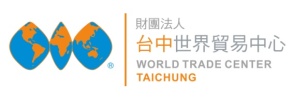          影片速成製作＊課程目標1.快速掌握視覺設計的軟體操作技巧2.快速掌握動態影片的軟體操作技巧3.了解市場廣告製作的有效方法4.培養設計第二專長，提升職能＊課程大綱1.FB廣告不可不知的規定2.做出吸引TA的圖文影像3.AI的基本必學功能介紹4.威力導演基本功能介紹5.影音實戰演練產出作品＊師資介紹：徐曼妮 老師現任：慧雲創客有限公司  社群規劃師學歷：僑光科技大學 行銷與流通管理系經歷：1.福爾摩沙雲創基地/教育育成助理      2.福爾摩沙雲創學院/社群經理      3.福爾摩沙雲創學院/美工設計師＊開課日期：  第1梯次：108年7月25日(週四) 09:30-16:30共6小時  第2梯次：108年8月29日(週四) 09:30-16:30共6小時  第3梯次：108年9月19日(週四) 09:30-16:30共6小時＊上課地點：台中世貿中心會議室 (台中市西屯區天保街60號)＊報名資格：對本課程有興趣者皆可＊課程收費： 每人新台幣3,000元整。＊繳費方式：  (1)即期支票：抬頭：財團法人台中世界貿易中心              (郵寄至：台中市40766西屯區天保街60號 人才培訓組) 。
              (2)郵局劃撥：帳號21190461（抬頭：財團法人台中世界貿易中心）。               (3)ATM轉帳：銀行代號：103 銀行：台灣新光商業銀行-永安分行,帳號：0949-10-000788-7
              (4)現金：報名後至本中心地下室B1培訓組辦公室繳交。  ※以上(2)(3)項繳款後請來電告知或將收據聯寫上「課程名稱、姓名」回傳，以利查核。＊諮詢專線: 04-23582271 ext 1056裴小姐  傳真至04-23589172-------------------------------------請沿虛線剪下-------------------------------------台中世界貿易中心網站：https://www.wtctxg.org.tw(開放線上報名)         開立發票　□個人　□公司班別：萬能小編養成班：廣告圖片、影片速成製作班別：萬能小編養成班：廣告圖片、影片速成製作報名梯次：第_______梯次報名梯次：第_______梯次公司名稱：公司名稱：統一編號：統一編號：電話(日)：傳真：聯絡地址：聯絡地址：姓名：職稱：最高學歷：手機：E-mail:E-mail:E-mail:E-mail: